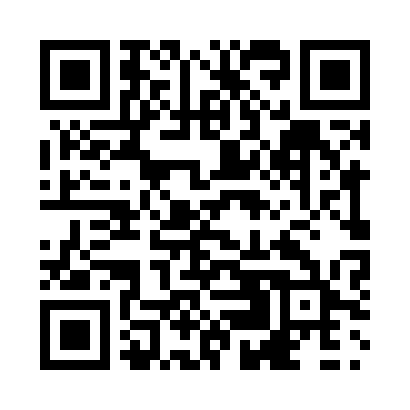 Prayer times for Clydesdale, Nova Scotia, CanadaMon 1 Apr 2024 - Tue 30 Apr 2024High Latitude Method: Angle Based RulePrayer Calculation Method: Islamic Society of North AmericaAsar Calculation Method: HanafiPrayer times provided by https://www.salahtimes.comDateDayFajrSunriseDhuhrAsrMaghribIsha1Mon5:286:521:165:467:429:062Tue5:266:501:165:477:439:083Wed5:236:481:165:477:449:094Thu5:216:461:165:487:469:115Fri5:196:441:155:497:479:126Sat5:176:431:155:507:489:147Sun5:156:411:155:517:499:168Mon5:136:391:145:527:519:179Tue5:106:371:145:537:529:1910Wed5:086:351:145:547:539:2011Thu5:066:331:145:557:559:2212Fri5:046:311:135:557:569:2413Sat5:026:301:135:567:579:2514Sun5:006:281:135:577:599:2715Mon4:586:261:135:588:009:2916Tue4:556:241:125:598:019:3017Wed4:536:231:126:008:029:3218Thu4:516:211:126:008:049:3419Fri4:496:191:126:018:059:3620Sat4:476:171:116:028:069:3721Sun4:456:161:116:038:089:3922Mon4:436:141:116:048:099:4123Tue4:406:121:116:058:109:4324Wed4:386:111:116:058:119:4425Thu4:366:091:116:068:139:4626Fri4:346:071:106:078:149:4827Sat4:326:061:106:088:159:5028Sun4:306:041:106:088:179:5129Mon4:286:031:106:098:189:5330Tue4:266:011:106:108:199:55